РЕШЕНИЕО представлении прокурора города Петропавловска-Камчатского от 06.10.2015 № 7/31-1030-2015 об устранении нарушений федерального законодательства в сфере развития малого и среднего предпринимательстваРассмотрев представление прокурора города Петропавловска-Камчатского         от 06.10.2015 № 7/31-1030-2015 об устранении нарушений федерального законодательства в сфере развития малого и среднего предпринимательства, допущенных администрацией Петропавловск-Камчатского городского округа, в части ненадлежащего исполнения требований частей 1, 2 статьи 3 Решения Городской Думы Петропавловск-Камчатского городского округа от 02.09.2014 
№ 253-нд «О правилах благоустройства территории Петропавловск-Камчатского городского округа и порядке участия собственников зданий (помещений в них) и сооружений в благоустройстве прилегающих территорий», части 2 статьи 4 Решения Городской Думы Петропавловск-Камчатского городского округа от 27.12.2013 
№ 164-нд «О порядке создания условий для обеспечения жителей Петропавловск-Камчатского городского округа услугами связи, общественного питания, торговли и бытового обслуживания», в соответствии со статьями 69, 77 Регламента Городской Думы Петропавловск-Камчатского городского округа, Городская Дума Петропавловск-Камчатского городского округаРЕШИЛА:1. Представление прокурора города Петропавловска-Камчатского                          от 06.10.2015 № 7/31-1030-2015 об устранении нарушений федерального законодательства в сфере развития малого и среднего предпринимательства удовлетворить, приняв его к сведению.2. Рекомендовать Главе администрации Петропавловск-Камчатского городского округа Зайцеву Д.В.:1) устранить выявленные прокурором города Петропавловска-Камчатского нарушения и представить в Городскую Думу Петропавловск-Камчатского городского округа отчет о принятых мерах;2) усилить контроль за соблюдением органами администрации Петропавловск-Камчатского городского округа решений Городской Думы Петропавловск-Камчатского городского округа.3. Главе Петропавловск-Камчатского городского округа, исполняющему полномочия председателя Городской Думы Петропавловск-Камчатского городского округа, направить прокурору города Петропавловска-Камчатского сообщение об итогах рассмотрения представления прокурора города Петропавловска-Камчатского от 06.10.2015 № 7/31-1030-2015 об устранении нарушений федерального законодательства в сфере развития малого и среднего предпринимательства.4. Контроль за выполнением настоящего решения возложить на Главу Петропавловск-Камчатского городского округа. 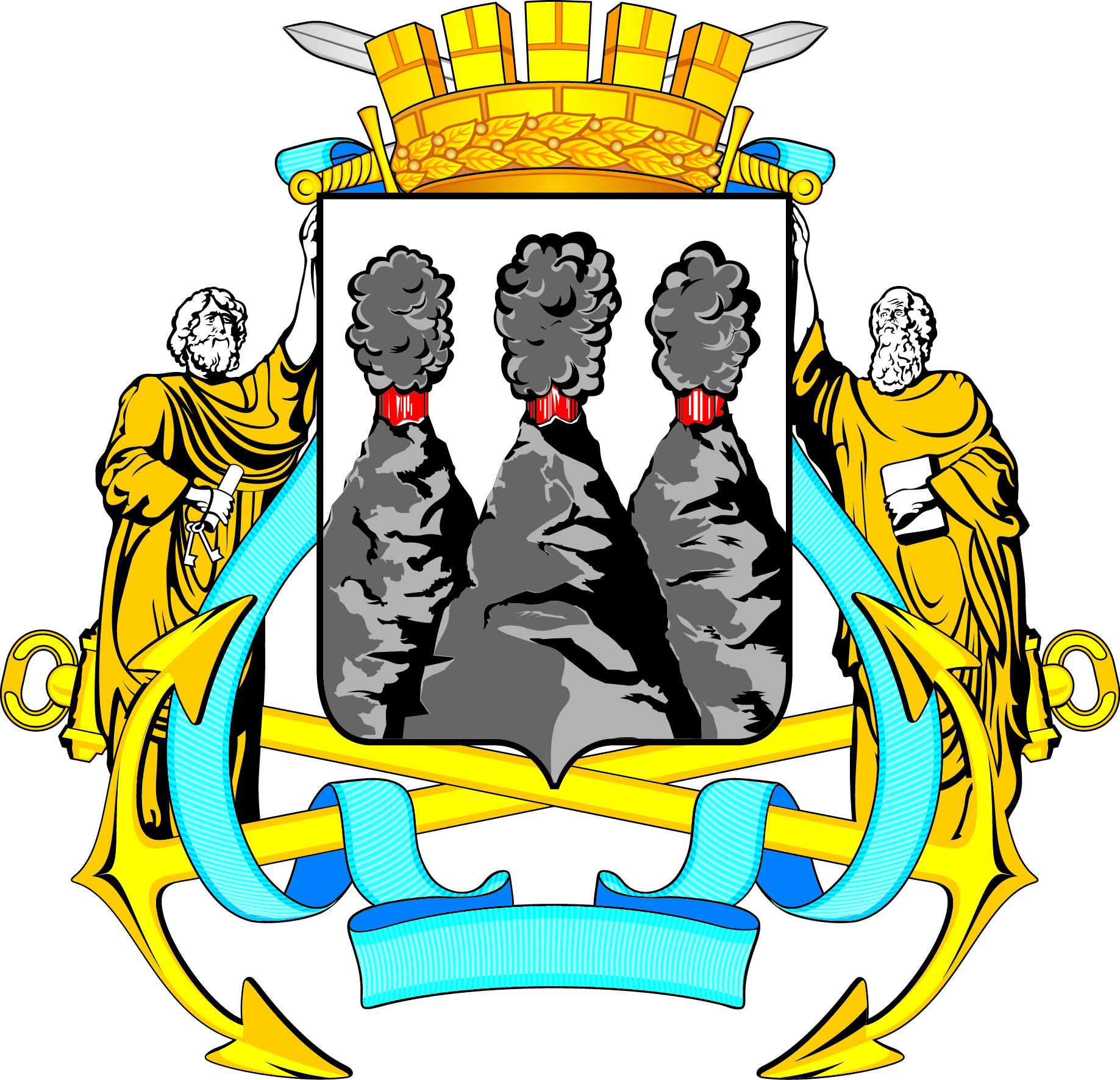 ГОРОДСКАЯ ДУМАПЕТРОПАВЛОВСК-КАМЧАТСКОГО ГОРОДСКОГО ОКРУГАот 28.10.2015 № 859-р38-я сессияг.Петропавловск-КамчатскийГлава Петропавловск-Камчатского городского округа, исполняющий полномочия председателя Городской Думы   К.Г. Слыщенко